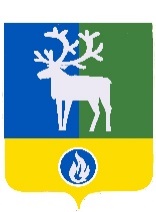 БЕЛОЯРСКИЙ РАЙОНХАНТЫ-МАНСИЙСКИЙ АВТОНОМНЫЙ ОКРУГ - ЮГРАДУМА БЕЛОЯРСКОГО РАЙОНА  РЕШЕНИЕот 31 мая 2024 года                                                                                             		     № 40О внесении изменения в приложение к решению Думы Белоярского района
от 23 декабря 2009 года № 174В соответствии с абзацем первым пункта 7 статьи 25 Устава Белоярского района, Дума Белоярского района  р е ш и л а:1. Внести изменение в приложение «Положение о Комитете по финансам и налоговой политике администрации Белоярского района» к решению Думы Белоярского района от 23 декабря 2009 года № 174 «Об утверждении Положения о Комитете по финансам и налоговой политике администрации Белоярского района», дополнив пункт 2.9 раздела 2 «Полномочия Комитета» подпунктом 5.2 следующего содержания:«5.2) функций и полномочия учредителя подведомственных муниципальных учреждений Белоярского района;».2. Опубликовать настоящее решение в газете «Белоярские вести. Официальный выпуск».3. Настоящее решение вступает в силу после его официального опубликования.Председатель Думы Белоярского района                                                            А.Г.БерестовГлава Белоярского района                                                                                     С.П.Маненков